                                   СВЕДОЦИ ЦАРСТВА БОЖИЈЕГ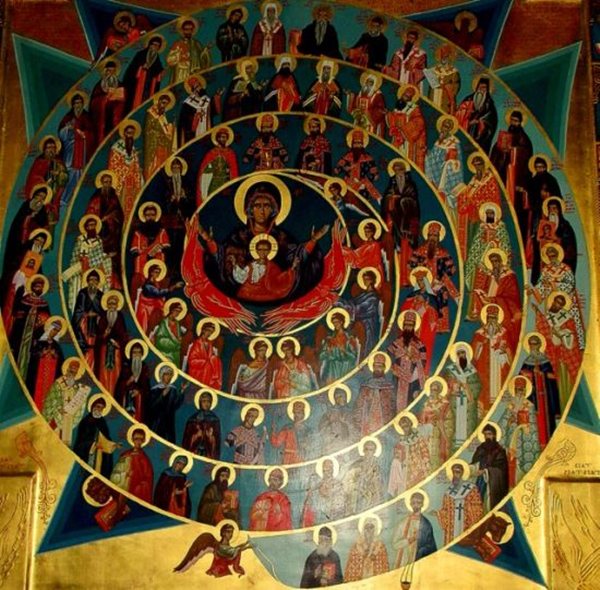 -Децо,помаже Бог!-Тема овог часа јесте- Сведоци Царства Божијег. -Ко су сведоци Царства Божијег?-Наравно,то су светитељи,али може бити и онај човек који живот свој приноси Богу кроз мисли,речи и дела.-У току је Велики Часни Пост и зато вас позивам да погледате овај прилог о Светој Тајни Причешћа и да се подсетите свега онога о чему смо причали на часовима веронауке.https://youtu.be/1s7zt0Lf79k-СВАКО ДОБРО ОД ГОСПОДА!